 教学大纲【英语教学法】【English Language Teaching】一、基本信息（必填项）课程代码：【2020512】课程学分：【3】面向专业：【英语教育】课程性质：【必修】开课院系：外国语学院使用教材：教材：【《A Course in English Language Teaching英语教学法教程》（第2版），王蔷主编，高等教育出版社，2006】参考书目: 【Breen,M. 1987. Learner contribution to task design. In Candlin, C. & D. Murphy (eds). Language Learning Tasks. (pp.23-46) London: Prentice Hall.】【Long, M. H. & Porter, P. A. 1985. Group work, interlanguage talk and second language acquisition. In Working Papers 4(1): 103-37. Department of English as a Second Language, University of Hawaii at Manoa.】【Ur, P. 1996. A Course in Language Teaching: Practice and Theory. Cambridge: Cambridge University Press.】课程网站网址：https://elearning.gench.edu.cn:8443/webapps/portal/execute/tabs/tabAction?tab_tab_group_id=_1_1先修课程：【基础英语1, 2020057(6); 基础英语2, 2020058(6); 《基础英语》3，2020059(6)】二、课程简介（必填项）《英语教学法》是英语（教育方向）专业必修课程，也是专业核心课程，在本专业的课程体系中具有举足轻重的作用。它在学生掌握一定的英语语言基本知识与基本技能以及教育学心理学基本理论的基础上，帮助学生形成英语教与学的理论素养与实践技能，直接为学生的顺利就业打下基础。（1）本课程立足于培养优秀的中小学英语教学应用型人才，除了让学生掌握扎实教学理论知识之外，还让其具备较强的实际教学能力，较强的分析能力、合作能力和创新创业能力。本课程的作用是（2）使学生系统地掌握英语教学的基本理论以及各教学层面的基本路子和方法，形成科学的教学观、语言观、学习观和方法观等，并具备一定的基本操作能力，旨在引导学生以本书阐述的理论为线索，了解英语教学的基本方法，初步掌握英语教学的理论知识，为将来从事英语教育打下坚实的基础。（3）本课程以理论结合教育见习、实训和专业实习的形式，结合学生的参考文献阅读与讨论，以及学生的个人反思，逐步提高学生的英语教学理论水平，并初步发展学生的科研能力。（4）本课程理论部分以王蔷的«英语教学法教程»为主要框架，加强英语新课程标准学习分析。增补中小学英语教材分析、计算机网络化英语教学设计与教学活动组织等内容，学习过程以学生小组协作式探究式讨论、调研、模拟教学为主，教学重点在于理论与实践的结合与应用。三、选课建议（必填项）本课程为英语教育本科专业选修课，适合对三年级上学期的学生开设，要求学生具有较为扎实的语言基本功、初步的词汇学和语法学理论知识，以及科研方法的基本常识。四、课程与专业毕业要求的关联性（必填项）备注：LO=learning outcomes（学习成果）五、课程目标/课程预期学习成果（必填项）（预期学习成果要可测量/能够证明）六、课程内容（必填项）第一周第1章  	语言与语言学习     理论课时数：2  实践课时数：1了解不同的语言观；了解各种语言学习理论;了解成为一个好的语言教师的途径；教学难点：What makes a good language teacher?第二周第2章  交际原则与任务型语言教学 	理论课时数：2  实践课时数：1了解交际能力; 了解交际语言教学能力;了解交际活动的特征；了解任务型语言教学；了解PPP与任务型语言教学的区别；知道如何设计任务；教学难点：How to design tasks?第三周第3章 （新）国家英语课程标准     理论课时数：2  实践课时数：1了解中国外语教学历史；了解（新）国家英语课程标准设计原则；懂得（新）国家英语课程标准设计了解英语教学的目标与目的；了解英语教师所面临的挑战教学难点：Design of the National English Curriculum第四周第4章  备课                      理论课时数：2  实践课时数：1             认识备课的重要性；             认识备节好课的原则；             掌握宏观备课与微观备课；        掌握备课要素教学难点：a good lesson planning第五周第5章  课堂管理                理论课时数：2  实践课时数：1             了解课堂里教师的角色；             懂得如何进行课堂教学和管理课堂纪律              懂得如何对学生分组              懂得如何使用课堂设问              懂得如何处理学生的失误教学难点：The role of the teacher第六周      教育见习   	             课时数3            任课教师带领学生赴校企合作单位观摩教学第七周第6章语音教学 第7章语法教学      理论课时数：2  实践课时数：1        发音、重音、语调实践；        语法实践            教学难点：Practising stress and intonation 、Grammar practice    第八周第8章词汇教学第9章听力教学      理论课时数：2  实践课时数：1            认识词汇和词汇学习的重要性；            懂得听力教学的原则和模式；            教学难点：Principles and models for teaching listening       第九周第10章口语教学第11章阅读教学     理论课时数：2  实践课时数：1        懂得口语教学原则；        懂得阅读教学的原则和模式；        懂得读听前、读中、读后活动；            教学难点：Principles and models for teaching reading第十周第12章写作教学 第15章语言教学评估    理论课时数：2  实践课时数：1            设计写作任务；            懂得评估原则；            教学难点：A process approach to writing第十一周  课内PPT实践                 课时数：3教学难点：教学法知识的运用第十二周 协同教学                  理论课时数：2  实践课时数：1        由企业专家上课、任课教师全程主持与管理        教学难点：案例分析第十三周第十四周   实训                          课时数：6        模拟教学；        教学难点：听说读写等技能的教学       企业专家与任课教师协同负责第十五周 总复习                    课时数：3 第十六周 考试                      课时数：3教育见习：    课时数：3协同教学：    课时数：3实训：        课时数：6专业实习：  每生两次素拓分0.5学分教学法课程组成部分：1. 素质教育拓展项目（1）：“服务临港小学协助英语新教师培训项目”，学分认定为每生一个学分。2. 素质教育拓展项目（2）：“服务临港小学趣味英语课程项目”共16周。学分认定为每生0.5个学分。三个班分成16组，每组（6-7人）一次（两节课）。七、课内实验名称及基本要求（选填，适用于课内实验）七、实践环节各阶段名称及基本要求（选填，适用于集中实践、实习、毕业设计等）八、评价方式与成绩（必填项）“1”一般为总结性评价, “X”为过程性评价，“X”的次数一般不少于3次，无论是“1”、还是“X”，都可以是纸笔测试，也可以是表现性评价。与能力本位相适应的课程评价方式，较少采用纸笔测试，较多采用表现性评价。常用的评价方式有：课堂展示、口头报告、论文、日志、反思、调查报告、个人项目报告、小组项目报告、实验报告、读书报告、作品（选集）、口试、课堂小测验、期终闭卷考、期终开卷考、工作现场评估、自我评估、同辈评估等等。一般课外扩展阅读的检查评价应该成为“X”中的一部分。同一门课程由多个教师共同授课的，由课程组共同讨论决定X的内容、次数及比例。撰写人：          系主任审核签名：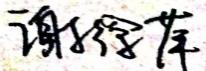 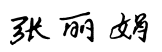 审核时间：2022.9                       专业毕业要求关联LO11：理解他人的观点，尊重他人的价值观，能在不同场合用书面或口头形式进行有效沟通。LO21：学生能根据环境需要确定自己的学习目标，并主动地通过搜集信息、分析信息、讨论、实践、质疑、创造等方法来实现学习目标。LO31: 掌握扎实的英语语言基础知识，培养扎实的语言基本功和听、说、读、写、译等语言应用能力。LO32: 掌握英语语言学、文学等相关知识，具备文学欣赏与文本分析能力。LO33：了解中西文化差异和跨文化的理论知识，具备较强的跨文化沟通能力。LO34：掌握商务实践知识，具有较强的外贸实务操作能力。LO35：掌握中小学英语教育基础知识和教学理论，具备开展英语教学的能力。LO36: 掌握现代教育技术和文献检索、资料查询的方法，具备初步的教学科研能力。LO41：遵守纪律、守信守责；具有耐挫折、抗压力的能力。LO51：同群体保持良好的合作关系，做集体中的积极成员；善于从多个维度思考问题，利用自己的知识与实践来提出新设想。LO61：具备一定的信息素养，并能在工作中应用信息技术解决问题。LO71：愿意服务他人、服务企业、服务社会；为人热忱，富于爱心，懂得感恩（“感恩、回报、爱心”为我校校训内容之一）LO81：具有初步的第二外语表达沟通能力,有国际竞争与合作意识。序号课程预期学习成果课程目标（细化的预期学习成果）课程目标（细化的预期学习成果）教与学方式评价方式1LO11应用书面或口头形式，阐释自己的观点，有效沟通。应用书面或口头形式，阐释自己的观点，有效沟通。教师布置阅读任务，让学生课前预习，并在课堂内进行讨论、提问等。教学观摩总结+课堂表现（X1）2LO35掌握中小学英语教育基础知识和教学理论，具备开展英语教学的能力。掌握中小学英语教育基础知识和教学理论，具备开展英语教学的能力。讲授、案例分析、讨论教学观摩总结+课堂表现（X1）小组项目报告（X2）3LO36掌握现代教育技术和文献检索、资料查询的方法，具备初步的教学科研能力。细化子目标：（1）能够掌握英语语音、口语、词汇、语法、课文教学等教学原则、常用教学活动与任务设计。（2）能够掌握以听说、读写为主课型的教学设计理念及其常用课堂活动与任务设计。任课教师布置阅读材料，学生分组进行自主阅读、查阅资料。学生根据要求在课上以PPT的形式进行口头汇报。期终开卷考4L051同群体保持良好的合作关系，做集体中的积极成员；善于从多个维度思考问题，利用自己的知识与实践来提出新设想。同群体保持良好的合作关系，做集体中的积极成员；善于从多个维度思考问题，利用自己的知识与实践来提出新设想。教师指导学生进行分组讨论、学生经过讨论进行口头展示。模拟上课PPT+专业实习报告（X3）序号实验名称主要内容实验时数实验类型备注1任务分析对语音语法词汇听说任务进行分析析和演示和演示6综合型课内进行2教育见习对小学/初中英语教材听说读写技能进行听课和观摩、见习小结3综合型课内进行3实训模拟教学6综合型请企业专家做讲座和指导学生实践4专业实习素质教育拓展项目（1）（2）6综合型转录教案、到实习基地实习总评构成（1+X）评价方式占比1期终开卷考50%X1教学观摩总结+课堂表现15%X2小组项目报告15%X3模拟上课PPT20%